КРАСНОКУТСЬКА СЕЛИЩНА РАДА БОГОДУХІВСЬКОГО РАЙОНУ ХАРКІВСЬКОЇ ОБЛАСТІВІДДІЛ   ОСВІТИ, МОЛОДІ ТА СПОРТУН А К А З16.07.2021                                      Краснокутськ                                        № 175Про підсумки проведення змагань з пляжного волейболу серед молоді громади (жінки)На виконання Закону України «Про фізичну культуру і спорт»,  Програми економічного і соціального розвитку Краснокутської селищної територіальної громади на 2021 рік, затвердженої рішенням ІІІ сесії VIII скликання від 22.12.2020 № 63-VIII (зі змінами), календарного плану фізкультурно-оздоровчих та спортивних заходів в Краснокутській громаді на 2021 рік, наказу відділу освіти, молоді та спорту Краснокутської селищної ради від 22.06.2021 № 157 «Про організацію та проведення змагань з пляжного волейболу серед молоді громади (жінки), враховуючи протокол результатів змагань, керуючись Законом України «Про місцеве самоврядування в Україні», н а к а з у ю:1. Відзначити дипломами відділу освіти, молоді та спорту Краснокутської селищної ради переможців та призерів змагань з пляжного волейболу серед молоді громади (жінки) (додаток 1).2. Нагородити медалями, кубками переможців та призерів вищезазначених змагань.3. Контроль за виконанням даного наказу залишаю за собою.Начальник відділу освіти, молоді та спорту                                                              Тетяна КРАЛЯ Візи:Заступник начальника відділу В. КОЛОНТАЄВСЬКАЮрисконсульт групи по господарському обслуговуванню відділу А. ЗАМУРЕЙГоловний спеціаліст відділу (розробник)                 В. ДМИТРЮКЗ наказом від 16.07.2021 № 175 ознайомлені:_____________ Тамара ТРОЦЬКА____________ Валентина ДМИТРЮК                                                                           Додаток 1                                                                           до наказу відділу освіти,                                                                           молоді та спорту від 16.07.2021                                                                           №175Список переможців та призерів змагань з пляжного волейболу серед молоді громади (жінки)Команда «Старт» смт Краснокутськ – 1 місце;Команда «Молодість» с. Качалівка – 2 місце;Команда «Гімназія» смт Краснокутськ – 3 місце.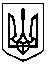 